Расписание движения автобусов по муниципальным  маршрутам регулярных перевозок на территории Кромского района в период  новогодних праздников с 1 по 8 января 2023 года.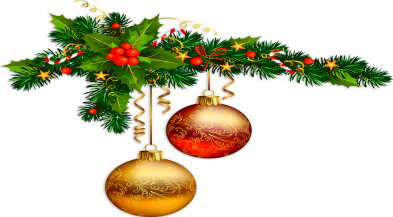 	На  период с 1 по 5 января 2023 года отменяются рейсы «Кромы – Красниково», «Кромы – Апальково», «Кромы – Глинки», «Кромы – Заря Мира», «Кромы – Кривчиково», «Кромы – Гуторово», «Кромы – Моховое», «Кромы – ж/д станция», «Кромы – Большая Колчева», «Кромы - Красная Роща».	     С 6 января 2023 года  перевозки пассажиров на рейсах  «Кромы – Красниково»,  «Кромы– Апальково»,  «Кромы  –  Глинки»,  «Кромы   – Заря Мира», «Кромы – Кривчиково», «Кромы – Гуторово», «Кромы – Моховое», «Кромы – ж/д станция», «Кромы – Большая Колчева», «Кромы-Красная Роща» осуществляются по действующему расписанию.	С 1 по 4 января 2023 года  отменяется рейс «Сельхозхимия – Пенькозавод».	Движение автобусов по муниципальному маршруту «Сельхозхимия – Пенькозавод» на период с 5 января по 8 января 2023 года будет осуществляться в соответствии с нижеприведённым расписанием:Расписание движения  автобусов 5,6,7,8 января  2023 года на маршруте «Сельхозхимия-Пенькозавод»:автобус №1  - с 07:30 до 16:40 час.  (с интервалом 50 минут), перерыв с 10:50 до 11:40 час.автобус №3 – с 10:50 до 11:40 час.С 9 января 2023 года перевозки пассажиров по  муниципальному  маршруту «Сельхозхимия – Пенькозавод» осуществляются по действующему расписанию.	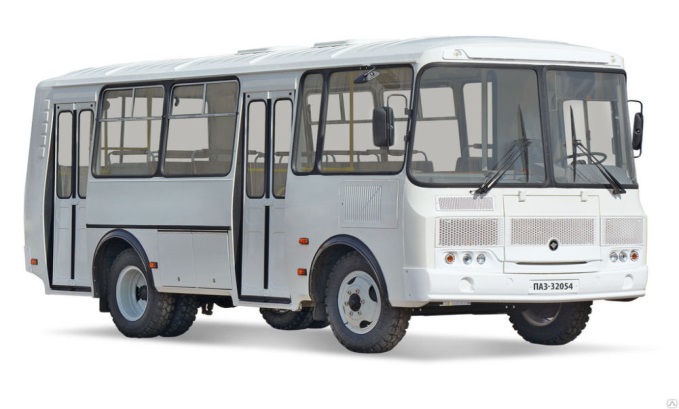 